相場環境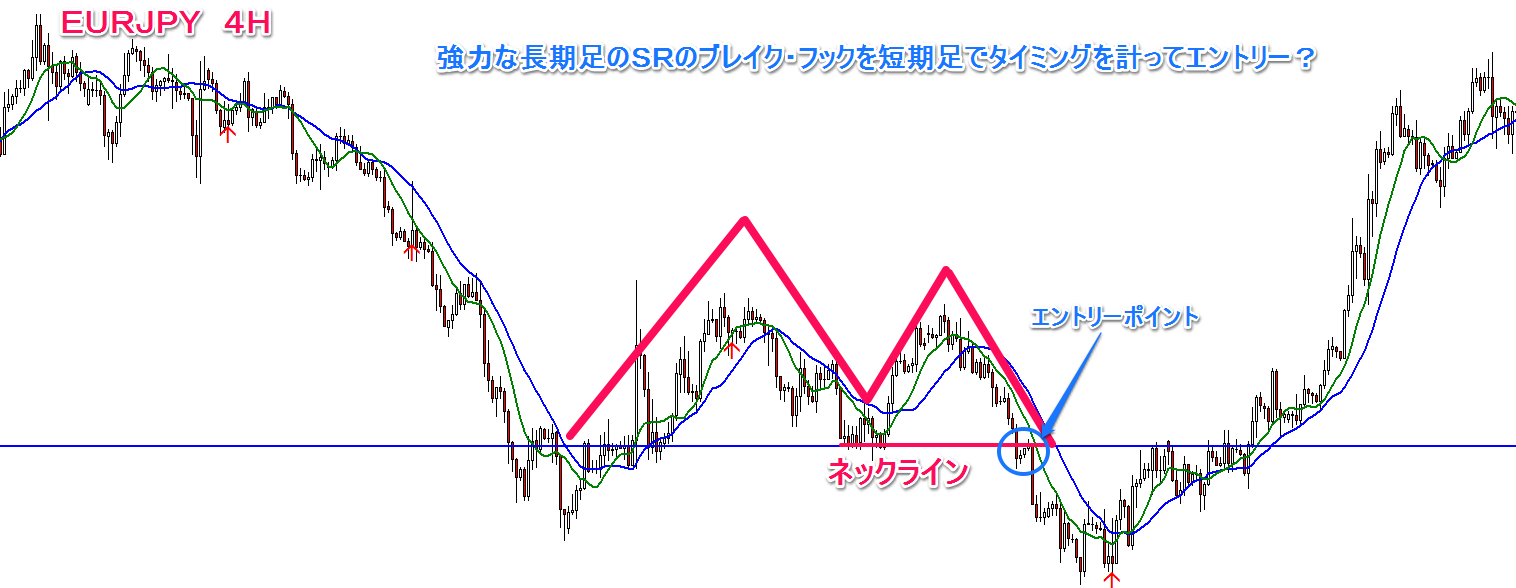 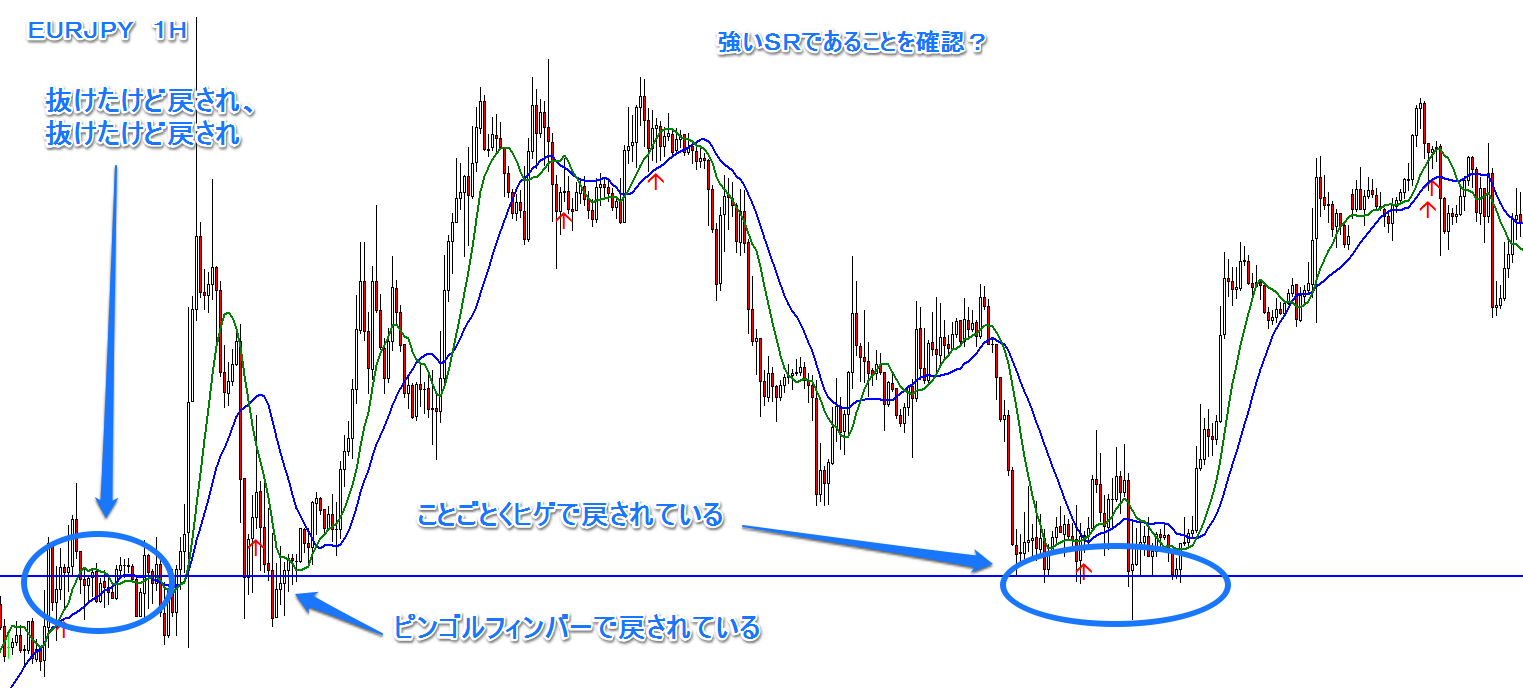 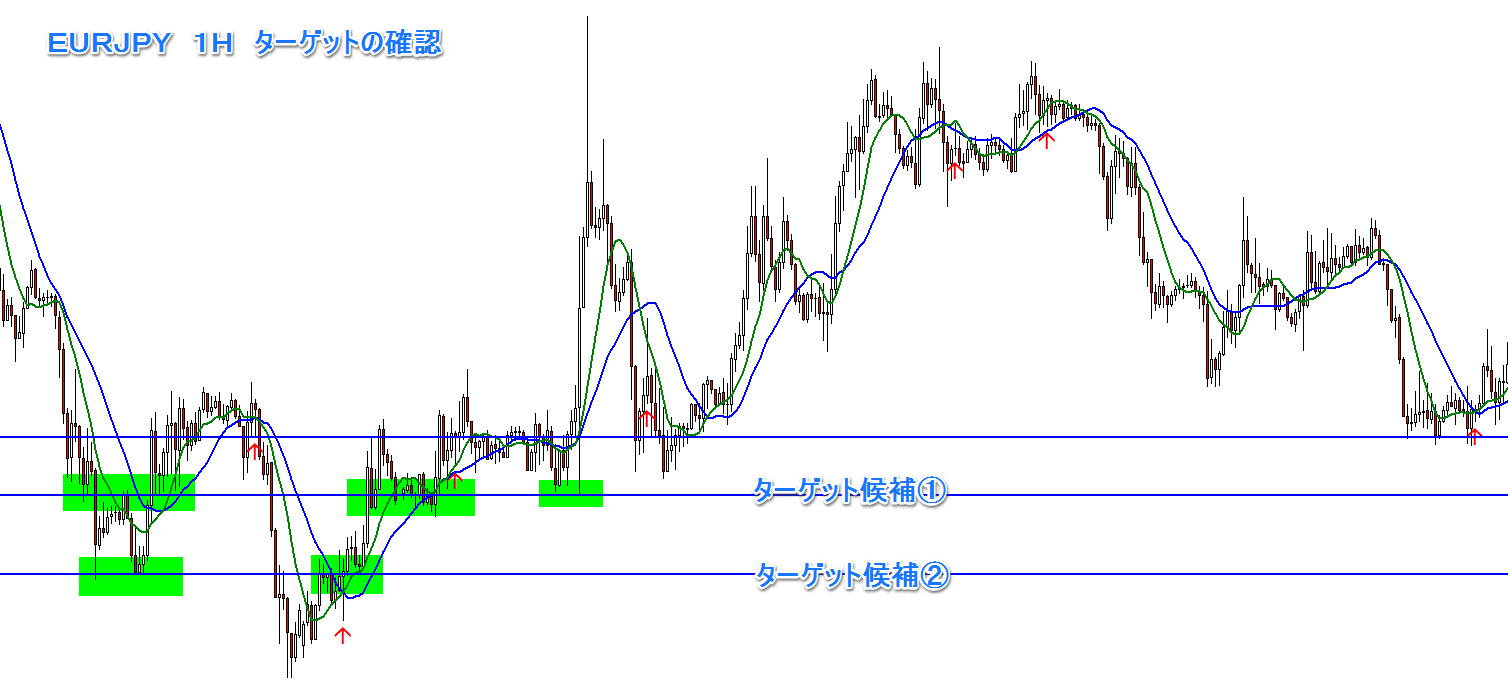 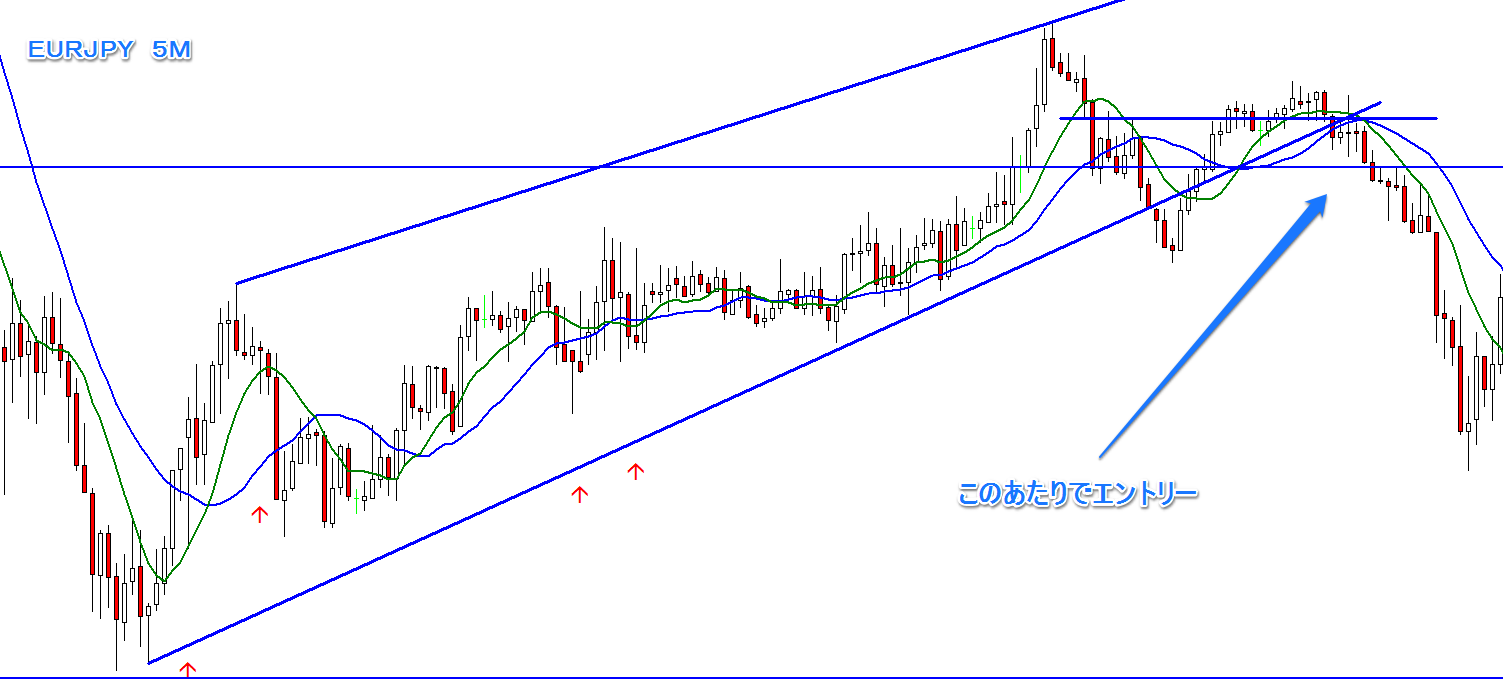 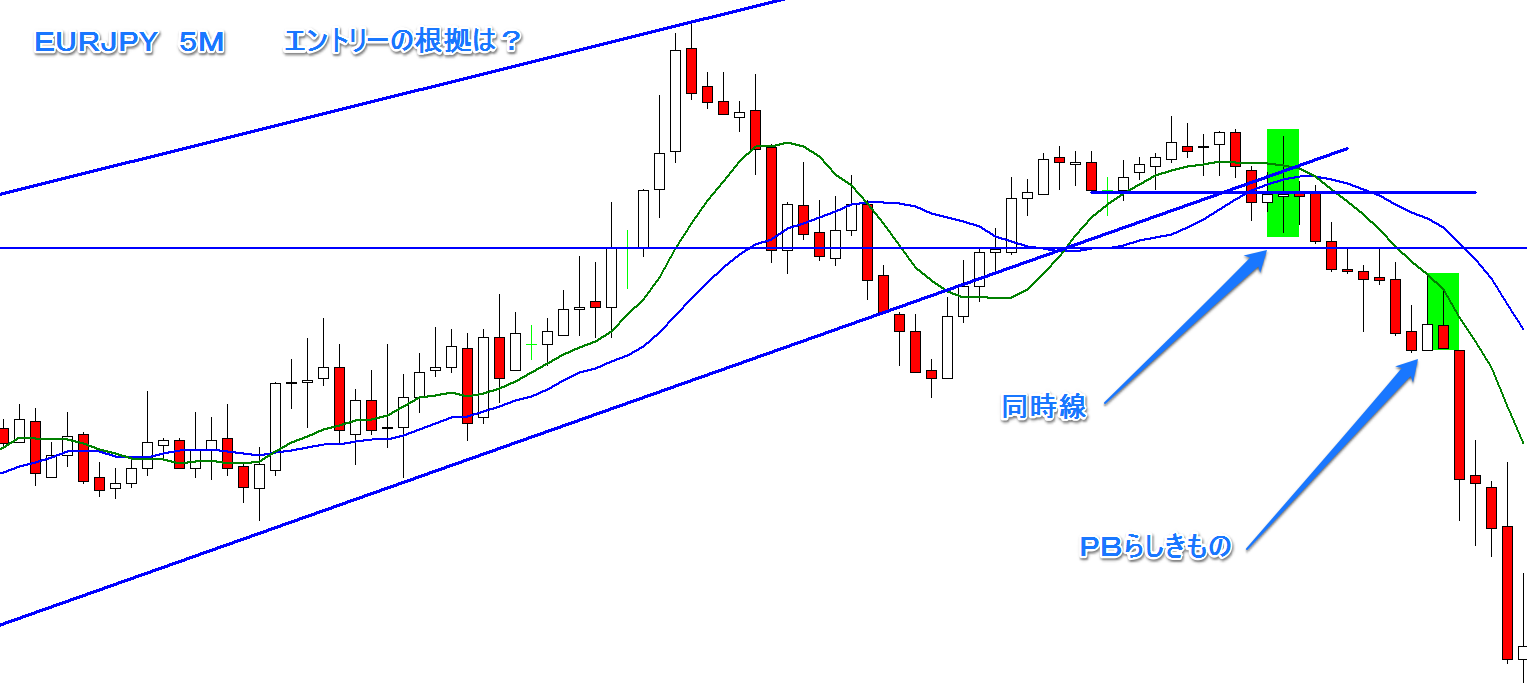 ＥＵＲＪＰＹ　５Ｍ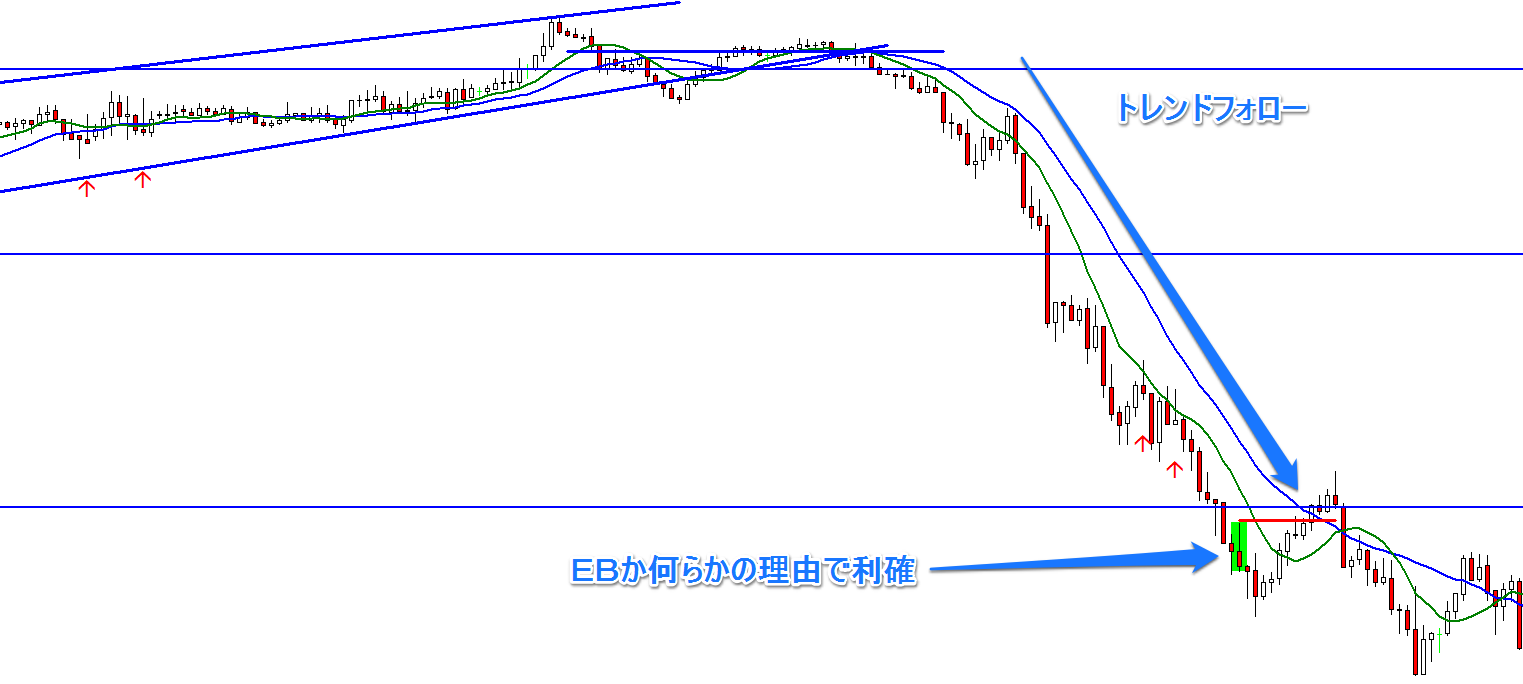 　もしかしたらフィボナッチをターゲットにできるのかもしれません。あくまで自分なりに考えた結果です。